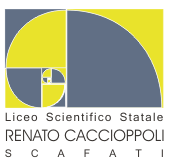               International Masterclass on Particle Physics 2023Luogo___________________, data_______________Ai Genitori degli Alunni                        CLASSE_____________SEZ_______Oggetto: autorizzazione alla partecipazione al International Masterclass on Particle Physics 2023 del 30/03/2023.     Alunno/a                                   della classe____,  sez       ,               L'evento  si svolgerà nel seguente giorno e luogo:Si chiede alla famiglia di autorizzare il proprio figlio/a a partecipazione all'evento di cui in oggetto.Cordiali saluti.Il Dirigente ScolasticoProf. D'Alessandro DomenicoIl talloncino di riscontro va riportato compilato, firmato al Prof. Pitacoro Maria entro il 25/03/2023.I genitori dello studente________________________________________ classe_______________DICHIARANOdi autorizzare il proprio figlio/a               Firma _________________________________________                                DataOra di partenzaLuogoTrasporto30 Marzo           7:30FISCIANO     Pullman messo        a disposizione dal liceo 